 ПРОФЕСИОНАЛНА ГИМНАЗИЯ “ ЗЛАТЮ БОЯДЖИЕВ” ГР. БРЕЗОВО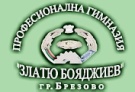 гр.Брезово,ул.”Васил Коларов” № 1 ,тел.: 0879585094 / 03191/2144,е-mail: pg_zl.boiadgiev@abv.bgПРОТОКОЛза приемане на устно заявление за достъп до обществена информация Днес, ........................................................................................................................................    (дата; имена на служителя).......................................................................................................................................................                                                                                                      (длъжност)прие от г-н/г-жа .......................................................................................                           (трите имена или наименованието и седалището на заявителя)	адрес за кореспонденция: ...................................................................................................………………………………………………………………..………………………………………………………….................................................................................................……..телефон................................................................, ел. поща...................................................ЗАЯВЛЕНИЕ ЗА ДОСТЪП ДО ОБЩЕСТВЕНА ИНФОРМАЦИЯ   ОПИСАНИЕ НА ИСКАНАТА ИНФОРМАЦИЯ:.............................................................................................................................................................................................................................................................................................................................................................................................................................................................................................................................................................................................................................................................................................................................................................................Желая да получа исканата информация в следната форма:        (моля, подчертайте предпочитаната от Вас форма)Преглед на информацията – оригинал или копие, или чрез публичен общодостъпен регистър;Устна справка;Копия на материален носител;Копия предоставени по електронен път, или интернет адрес където се съхраняват или са публикувани данните; Комбинация от форми - ............................................................Заявител: …………………..…                                            Служител:.…………………….